 ТМК ОУ «Дудинская средняя школа №4»План-конспект урокапо окружающему миру в 3 классеТема: «Что такое деньги?»Учитель: Головина Светлана СергеевнаТема: Что такое деньги?Цели: Дать определение понятию «деньги», познакомить с историей возникновения денег. Выявить требования, которые предъявляются к деньгам. Рассмотреть виды денег: банкноты и монеты. Определить функции денег.Планируемые результаты: Личностные: формировать уважительное отношение к точке зрения одноклассников при работе в группе Метапредметные-познавательные - приёмы работы с учебником (поиск и выделение необходимой информации в учебнике, извлечение информации из иллюстрированного материала учебника); - сбор информации (извлечение необходимой информации из различных источников); - умение приводить примеры в качестве доказательства выдвигаемых положений; - регулятивные: умение формулировать и удерживать учебную задачу; умение планировать решение учебной задачи: выстраивать последовательность необходимых операций (алгоритм действий); - коммуникативные : умение договариваться и распределять обязанности при работе в группе; -умение высказывать свою точку зрения, слушать собеседника и учитывать его позицию, вступить в диалог Предметные: дать представление о деньгах, как средстве приобретения товаров и осуществления платежа, познакомить с новыми понятиями «бартер», «купля – продажа», «обмен», «деньги», «цена» и некоторыми денежными единицамиТип урока: открытие новых знаний
Оборудование: учебник программа «Школа России» Плешаков А.А., 3 кл.2ч, презентация к уроку, раздаточный материал, монеты, копилки, УМК «Финансовая грамотность»Ход урокаI. Организационный момент (мотивация учащихся). (УУД: регулятивные, познавательные)(На данном этапе урока используется активный метод приветствия “Поздоровайся локтями”). – Ребята, для того, чтобы начать наш урок окружающего мира с хорошим настроением, я вам предлагаю поиграть в игру “Поздоровайся локтями”. Вам необходимо встать в круг, рассчитаться на первый-второй-третий и сделать следующее: 
• Каждый “номер первый” складывает руки за головой так, чтобы локти были направлены в стороны. 
• Каждый “номер второй” упирается руками в бедра, разводит руки в стороны.
• Каждый “номер третий” нагибается вперед, кладет ладони на колени и выставляет локти в стороны. На выполнение задания дается только 3 минуты. За это время вы должны поздороваться с как можно большим числом одноклассников. II. Проверка домашнего заданияИгра «Доскажи словечко»- Ребята, вспомним, о чём мы говорили на прошлом уроке? (какая бывает промышленность). Игра «Доскажи словечко»:Пальто и шляпы выпускает …(лёгкая промышленность.)Металлические батареи выпускает …(металлургия)Пряники производит …(пищевая промышленность.)Электричество попадает в дом благодаря …(электроэнергетики)Шампунь для волос выпускает …(химическая промышленность.)Комбайны, танки выпускает…(машиностроение)Обеспечивает нефтью, углём…(добывающая промышленность .)2) Работа с тестами- Чтобы закрепить наши знания о промышленности мы с вами напишем тест.Открываем рабочую тетрадь «Тесты» по теме «Промышленность»3) Работа в паре. -Поменялись тетрадями и проверили по образцу ответы своего соседа. Оцениваем зеленой пастой. Выставляем оценки. Обменялись тетрадями, посмотрели свои оценки и ошибки. (Презентация. Слайд 1)III. Актуализация знаний учащихся (УУД: регулятивные, познавательные, коммуникативные)– Ребята, чтобы определить тему нашего урока и повторить материал, изученный вами на прошлых уроках, мы сейчас разгадаем кроссворд. (Презентация. Слайд 2)Учитель читает вопросы:1. Один из трех китов экономики. На нем основывается добыча природных богатств, производство товаров. (ТРУД)2. Он на дорожках во дворе,
Он очень нужен детворе,
Он на стройке и на пляже, 
Он в стекле расплавлен даже. (ПЕСОК)3. Правила, законы ведения хозяйства. (ЭКОНОМИКА)4. Составная часть экономики. (ОТРАСЛЬ)5. Работа, которую люди выполняют, чтобы удовлетворить потребности других людей. (УСЛУГИ)6. Какая промышленность выпускает конфеты, печенье, йогурт? (ПИЩЕВАЯ)– Какое слово получилось в выделенном столбце? (ДЕНЬГИ) (Слайд 3)            – Каждое ли слово кроссворда можно связать с деньгами? Объясните.Какая же будет сегодня тема урока? /что такое деньги/  - Какие цели поставим на урок?– Сегодня, ребята, вы узнаете, что такое деньги, когда они появились, какими были первые деньги. (Слайд 4)IV. Объяснение нового материала (УУД: регулятивные, познавательные)1. Беседа о жизни людей без денег– Кто-то из вас сейчас может сказать, что такое деньги?А вот какое определение денег в словаре Ожегова: читают дети (Презентация. Слайд 5)« Деньги - металлические и бумажные знаки, являющиеся мерой стоимости при купле- продаже, средством платежей и предметом накоплений». С.И.Ожегов.Деньги – это, пожалуй, одно из наиболее великих изобретений человечества. В живой природе аналогий не найти. Между тем на самом деле большинство из вас знает о денежном мире крайне мало. Чтобы узнать побольше, нам предстоит совершить виртуальное путешествие в далекое прошлое и найти ответы на поставленные вопросы.Готовы?  Тогда отправляемся.Итак, мы попали в далекое прошлое.Кто же это? (первобытные люди)Как вы думаете, существовали ли деньги во времена первобытных людей?Рассказ учительПервобытные люди жили в пещерах, одевались в шкуры животных, питались тем, что давала им природа. – Двигаемся во времени дальше на тысячи лет. Люди уже научились выращивать нужные растения, приручили и сделали домашними некоторых животных, научились ковать железо, ткать материю и многое другое. Для каждого дела нужны были умельцы. Каждый человек не мог выращивать растения и ткать ткани, шить обувь и ковать железо, строить дома и сеять поля. Пришлось людям поделить работу между собой. Одни стали охотиться, другие – выращивать домашних животных, третьи – заниматься земледелием, четвертые – ковать железо.– Что же получалось в таком обществе? (Появились излишки изготовленных предметов и потребность иметь другие изделия у себя). (Презентация. Слайд 6)– Что стали делать люди? Работа по УМК «Финансовая грамотность» Практикум стр 6 занятие №2, задание 1 и 2– Обмен товара на товар называется БАРТЕР– Какой бартер вы осуществляете между собой?2. Игра “Давай обменяемся” (Презентация. Слайд 7)(На данном этапе урока используется активный метод работы над темой). – Ребята, сейчас мы представим себя жителями древней Руси. Вы делитесь на 
4 группы: купцы, ремесленники, охотники, крестьяне. У каждого из вас есть карточки 
с изображением разных предметов и задание, что вам необходимо привезти домой 
с ярмарки. Попробуйте сейчас обменять собственный товар на необходимый. Время на выполнение задания – 3 минуты.– Понравилось ли вам на ярмарке древней Руси?– Кто не смог произвести обмен?– Какие сложности возникли при обмене? – Согласны ли вы с тем утверждением, что обменивать товары действительно было очень сложно?– Как вы думает, что придумали люди, чтобы облегчить себе жизнь?Купля – продажа – это такой обмен, в котором участвуют деньги. (Презентация. Слайд 8) - Покупка – это тоже обмен, при котором вы меняете деньги на вещи.- Какие бывают способы обмена? (бартер и купля – продажа).- На какие товары можно обменять деньги? На какие услуги? (Высказывания детей)- Всегда ли существовали деньги? (Высказывания детей)-Послушаем сообщение3. Рассказ учителя о первых деньгах– Чтобы упростить обмен, люди стали думать, какой предмет наиболее подходит для этого. Попробовали многое: скот, меха, куски ткани, птичьи перья, зерно, табак, даже сушеную рыбу. (Слайд 9)– Удобны ли были такие деньги? (Овец и быков нужно было где-то держать 
и кормить, а продукты от хранения портятся.) – Постепенно люди поняли, что деньги должны быть не временными, 
а постоянными. Они не должны портиться при хранении и при переходе из рук в руки. Нужно, чтобы деньги легко было носить с собой. Необходимо, чтобы они легко делились на мелкие части, но при этом не теряли своей ценности.– Одними из первых денег были раковины каури-моллюсков, добывавшихся 
в южных морях. В раковинах просверливали отверстие и нанизывали на веревочку как бусы по 40 раковин. (Слайд 10)– Чем же были они удобны? (Не портились, не теряли вида, легко носить с собой).– За одного быка нужно было отсчитать тысячу таких раковин.– Удобно?– Прошли многие десятилетия, прежде чем появились металлические деньги. 
Но и они отличались от современных. Они имели форму брусков, колец, прутиков, слитков. (Слайд 11)– Каковы преимущества металлических денег? (Не портятся, ими можно расплачиваться за любой товар)– На Руси существовала обменная монета – серебряная гривна (брусок). Если вещь стоила меньше, то от гривны отрубали кружок. (Слайд 12)– Что же получалось? (РУБЛЬ) 4. Физминутка (Слайд 13)Буратино потянулся, 
Раз нагнулся, два нагнулся. 
Руки в стороны развел, 
Монетки, видно не нашел. 
Чтоб монетки нам достать 
Надо на носочки встать. 
С кустика достать монетку, 
Закопать их в поле редко.IV. Практическая деятельность учеников (УУД: регулятивные, познавательные)– Ребята, вы хорошо поработали над новой темой. А теперь, я предлагаю проверить себя. 1. Практическая работа в парах– У вас на столе российские монеты: 1 рубль и 1 копейка. Вам необходимо определить, что на них изображено и написано, как называются части монеты. А теперь откройте учебник – с. 70, тетрадь: с. 39, задание № 3 – практическая работа в парах. (Презентация. Слайд 14)Текст учебника: сторона, на которой изображён герб (портрет или другой рисунок), – лицевая. Она называется "аверс" или "орёл". Другая сторона – оборотная.
 На ней указан её номинал, то есть достоинство (например, 1 рубль, 5 рублей). Эта сторона называется "реверс" или "решка". Надпись на монетах называется легенда, а ребро монеты – "гурт" – Прочитайте во 2 задании, какие названия у разных частей монеты. Подпишите части монеты в тетради.2. Индивидуальная работаПроверка изученного материала в парах:– Положите монеты перед собой так, чтобы вам была видна лицевая сторона. 
Как она называется? А теперь положите так, чтобы была видна оборотная сторона. 
Как она называется? Какой номинал на ней указан? А легенда? (Слайд 15)– Рассмотрите старинные деньги: что на них изображено и написано? (2 мин.)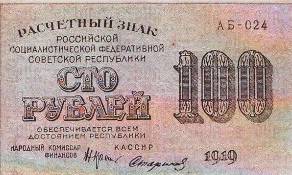 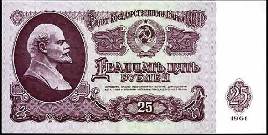 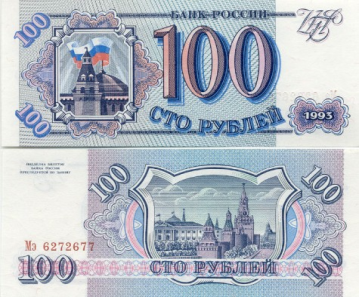 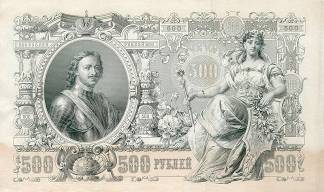 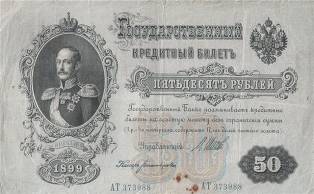 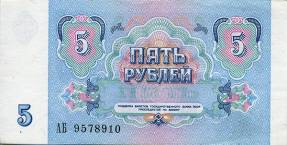 – Чем похожи и отличаются деньги разных времен? 3. Работа в рабочей тетради «Финансовой грамотности»Работа по УМК «Финансовая грамотность» Рабочая тетрадь стр 3 «Настоящие и ненастоящие деньги»Задание №1,3,4 4. Самостоятельная работа в рабочих тетрадях– Откройте с. 38, задание 2. – Вырезать из приложения фотографии денежных единиц и наклеить их. Подписать названия.– Какими денежными единицами пользуются в США, в Европе? (Слайд 16)5. Дополнительная работаРабота по УМК «Финансовая грамотность» Рабочая тетрадь стр 6 «Что могут деньги»V. Закрепление изученного1. Работа по группамУченики разделены на 3 группы. Раздаются  3 задачи (по 1 задаче на группу).(Презентация. Слайд 17)Задача 1 Пчела Майя, живущая в Цветочной стране, прилетев в магазин, купила 100 граммов меда и заплатила за это 2 зернышка арахиса. Продавец Муравей сдал сдачу - 2 лепестка розы. Какие деньги существуют в Цветочной стране? Какую функцию выполняют деньги в данном случае? (Выберите  один из вариантов:- средства накопления (сбережения);-средства обмена на товары или услуги;-мера стоимости (цена товара).)Задача 2.Цена телевизора - 15000 рублей. Цена плеера - 1600 рублей. Какой товар дороже? Какую функцию выполняют деньги в данном случае? (Выберите один из вариантов:-средства накопления (сбережения);-средства обмена на товары или услуги;-мера стоимости (цена товара).)Задача 3.Бобёр решил себе к зиме шубу купить. Нанялся он к Зайцу в работники дом строить. Когда дом построил и получил деньги, не стал их тратить, а спрятал их в свой сундучок. Какую функцию здесь выполняют деньги? (Выберите один из вариантов:-средства накопления (сбережения);-средства обмена на товары или услуги;-мера стоимости (цена товара).2. Работа по УМК «Финансовая грамотность» Рабочая тетрадь стр.3, задание 4- А сейчас отправимся в магазин. Найдите в нашем магазине то, что можно купить за деньги. Все ли можно купить за деньги? Нет. Чего нельзя купить?  Приведите свои примеры. Небо, море, здоровье, дружба, дождь, уважение людей, ветер и т.д.-Ребята, а как вы думаете, почему нельзя купить росу, пение птиц, родничок и тополёк?-Какие открытия сделали?-Как надо относиться к природе?Вот такой парадокс — с одной стороны, деньги — великое изобретение человечества, без которого невозможен был прогресс, а с другой стороны, это — зло, от которого только беды и несчастья. - Чем бы вы ни занимались в будущем, помните, что самые дорогие вещи не имеют цены! Например, здоровье. Помните, что за деньги не купишь хорошее настроение. Или уважение окружающих. Или любовь близких. Не обедняйте себя, стараясь все соизмерить с деньгами. Далеко не все продается и покупается. Прислушайтесь к мнению французского писателя Жана де Лабрюйера: «Богатству иных людей не следует завидовать: они приобрели его такой ценой, которая нам не по карману, они пожертвовали ради него покоем, здоровьем, честью, совестью. Это слишком дорого». (Презентация. Слайд 18)-Деньги сами по себе не приносят несчастья, все определяет отношение к ним человека. Общий язык с деньгами можно найти, если не делать накопление их смыслом всей своей жизни и тем более не использовать для этого нечестные методы.VI. Итог урока. Рефлексия. (УУД: коммуникативные)Рефлексия деятельности на уроке (Презентация. Слайд 19)– Ребята, какой вопрос был сегодня главным на уроке?– И что же такое деньги?– Какие виды обменов теперь знаете?– Как нужно расходовать деньги?- Достиг ли ты поставленных целей? - Сейчас каждый по очереди выйдет к доске, возьмет монету и поместит в копилку. На копилках есть надписи "понравился урок" и "не понравился урок" VII. Домашнее задание: для всех учащихся учебник стр. 66-70, На выбор: (Презентация. Слайд 20)задание в рабочей тетради № 2. Написать сочинение - рассуждение "Для чего нужны деньги?" и красочно его оформить; предложите дизайн копилки для монет. Свой вариант копилки нарисуйте.ТРУДПЕСОКЭКОНОМИКАОТРАСЛЬУСЛУГИПИЩЕВАЯ